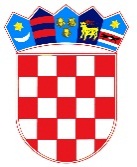 R E P U B L I K A   H R V A T S K ADUBROVAČKO-NERETVANSKA ŽUPANIJAGRAD DUBROVNIKG r a d o n a č e l n i k KLASA: 351-01/18-01/34URBROJ: 2117/01-01-18-24Dubrovnik, 27. kolovoza 2018.Na temelju članka 53. stavka 3. Zakona o zaštiti okoliša ("Narodne novine", broj 80/13, 153/13, 78/15 i 12/18), članka 48 Zakona o lokalnoj i područnoj (regionalnoj) samoupravi ("Narodne novine", broj 33/01, 60/01, 129/05, 109/07, 125/08, 36/09, 150/11, 144/12, 19/13-pročišćeni tekst, 137/15 i 123/17) i članka 41. Statuta Grada Dubrovnika („Službeni glasnik Grada Dubrovnika“, broj 4/09, 6/10, 3/11, 14/12, 5/13, 6/13-pročišćeni tekst i 9/15), a na temelju prethodne sugalsnosti Ministarstva zaštite okoliša i energetike KLASA:351-01/18-09/213, URBROJ:517-06-1-2-18-2 od 17. srpnja 2018., gradonačelnik Grada Dubrovnika donio je ZAKLJUČAKUtvrđuje se prijedlog zaključka o donošenju Programa zaštite okoliša Grada Dubrovnika za razdoblje od 2018. do 2021. godine i dostavlja Gradskom vijeću na raspravu i donošenje.Izvjestitelj o ovom predmetu bit će Jelena Lončarić, pročelnica Upravnog odjela za urbanizam, prostorno planiranje i zaštitu okoliša i predstavnik izrađivača Programa, Zelena infrastruktura d.o.o., Zagreb.	  Gradonačelnik                                                                                                                                                    Mato Franković DOSTAVITI:Upravni odjel za urbanizam, prostorno planiranje i zaštitu okoliša, ovdjeSlužba Gradskog vijeća, ovdjeEvidencija, ovdjePismohrana G r a d s k o  v i j e ć eKLASA: 351-01/18-01/34URBROJ: 2117/01-01-18-25Dubrovnik,….2018.Na temelju članka 53. stavka 3., članka 54. stavka 4. Zakona o zaštiti okoliša ("Narodne novine", broj 80/13, 153/13, 78/15 i 12/18) i članka 41. Statuta Grada Dubrovnika („Službeni glasnik Grada Dubrovnika“, broj 4/09, 6/10, 3/11, 14/12, 5/13, 6/13-pročišćeni tekst i 9/15), a na temelju prethodne sugalsnosti Ministarstva zaštite okoliša i energetike KLASA:351-01/18-09/213, URBROJ:517-06-1-2-18-2 od 17. srpnja 2018., Gradsko vijeće Grada Dubrovnika na xx. sjednici, održanoj xxxx 2018., donijelo je                                                  Z A K LJ U Č A KDonosi se Program zaštite okoliša Grada Dubrovnika za razdoblje od 2018. do 2021. godine.Program iz točke 1. ovog Zaključka dostaviti će se Hrvatskoj agenciji za okoliš i prirodu u roku od mjesec dana od dana donošenja. Ovaj zaključak stupa na snagu osmog dana od dana objave u „Službenom glasniku Grada Dubrovnika“.                                                                                                                                                                                                                                              Predsjednik Gradskog vijeća:                                                                                                                     Marko PotrebicaDOSTAVITI:  „Službeni glasnik Grada Dubrovnika“,Hrvatska agencija za zaštitu okoliša i prirodeUpravni odjel za urbanizam, prostorno planiranje i zaštitu okoliša, ovdje Upravni odjel za poslove gradonačelnika, ovdjePismohrana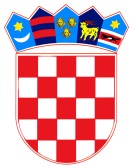 R E P U B L I K A   H R V A T S K ADUBROVAČKO-NERETVANSKA ŽUPANIJAGRAD DUBROVNIKUpravni odjel za urbanizam, prostorno planiranje i zaštitu okolišaKLASA: 351-01/18-01/34URBROJ: 2117/01-06/13-18-23Dubrovnik, 27. kolovoza 2018.                                                                                                                   GRADONAČELNIKovdje - PREDMET: Konačni Prijedlog Programa zaštite okoliša Grada Dubrovnika za razdoblje od 2018. do 2021. godine                   - prijedlog zaključka, dostavlja sePoštovani,Na temelju članaka  53. i 54. Zakona o zaštiti okoliša (Narodne novine broj 80/13, 153/13- Zakon o gradnji, 78/15 i 12/18), a u svezi s odredbom članka 36. Zakona o izmjenama i dopunama Zakona o zaštiti okoliša (Narodne novine broj 12/18), Grad Dubrovnik je pokrenuo izradu Programa zaštite okoliša Grada Dubrovnika za razdoblje od 2018. do 2021. godine, kao dokumenta održivog razvoja i zaštite okoliša u skladu s lokalnim posebnostima i obilježjima. Nacrt Programa zaštite okoliša Grada Dubrovnika za razdoblje od 2018. do 2021. godine (u daljnjem tekstu Nacrt Plana) izradila je tvrtka Zelena infrastruktura d.o.o., te je za isti, temeljem članka 165. Zakona o zaštiti okoliša i članka 14. Uredbe o informiranju i sudjelovanju javnosti i zainteresirane javnosti (Narodne novine broj 64/08 i 8013), bio objavljen  radi pribavljanja mišljenja, prijedloga i primjedbi javnosti.Javni uvid u Nacrt Programa zaštite okoliša održan je u razdoblju od 18. travnja 2018. do 21. svibnja 2018. godine, o čemu je javnost upoznata putem mrežnih stranica i oglasne ploče Grada Dubrovnika te objavama u medijima, a mogao se obaviti u Upravnom odjelu za urbanizam, prostorno planiranje i zaštitu okoliša svaki radni dan od 9.00 do 12.00, te na mrežnim stranicama Grada Dubrovnika, www.dubrovnik.hr . Posebna obavijest o održavanju javnog uvida i javnog izlaganja poslana je putem dopisa tijelima i osobama na državnoj, regionalnoj i lokalnoj razini, komunalnim tvrtkama, mjesnim odborima i gradskim kotarima. Javno izlaganje o Nacrtu Programa zaštite okoliša održano je 2. svibnja 2018. godine. u 17.00 sati u Velikoj vijećnici Grada Dubrovnika, na adresi Pred Dvorom 1, od strane izrađivača Nactra Plana i nadležnog Upravnog odjela. Nakon Javnog uvida pripremljeni su odgovori na pitanja te je izrađeno Izvješće o provedenoj javnoj raspravi.Na Prijedlog Programa sukladno članku 53. stavku 8. Zakona o zaštiti okoliša ishođena je prethodna suglasnost Ministarstva zaštite okoliša i energetike KLASA:351-01/18-09/213, URBROJ:517-06-1-2-18-2 od 17. srpnja 2018., sukladno kojoj je Prijedlog Programa korigiran te je izrađen Konačni Prijedlog Programa zaštite okoliša.Slijedom navedenog, predlaže se donijeti Zaključak u privitku.S poštovanjem,           PROČELNICA:Jelena Lončarić, dipl.iur.,univ.spec.admin.urb.Prilog (4x):Konačni Prijedlog Programa zaštite okoliša Grada Dubrovnika za razdoblje od 2018. do 2021. godine Prijedlog zaključka gradonačelnika (3x)Prijedlog zaključka Gradskog vijećaPrethodna suglasnost na Prijedlog Programa KLASA: 351-01/18-09/213, URBROJ:517-06-1-2-18-2 od 17. srpnja 2018.DOSTAVITI:NaslovuEvidenciji, ovdjePismohrani